REGULAMINMiędzywojewódzkich Mistrzostw Młodzika w kolarstwie MTB Głuchołazy 06.10.2012r.CEL IMPREZYwyłonienie mistrzów w Międzywojewódzkich Mistrzostwach Młodzików w kolarstwie MTB (województwo opolskie i śląskie)promocja kolarstwa górskiego oraz Gminy Głuchołazy i Powiatu NyskiegoORGANIZATORZYKlub Turystyki Kolarskiej  KTUKOL - GłuchołazyOpolski Związek Kolarski w OpoluStarostwo Powiatowe w NysieGminy GłuchołazyGOSiR w GłuchołazachWPTiS GłuchołazyTERMIN I MIEJSCE IMPREZYwyścig  rozegrany  zostanie w dniu 06.10.2012 r. w miejscowości Głuchołazy. Baza wyścigu Muszla Koncertowa Głuchołazy Zdrój. Trasa położona na zboczach Góry Parkowej.UCZESTNICTWOPrawo startu w wyścigu mają zawodnicy i zawodniczki w kategoriach: młodzik, młodziczka, posiadający ważne licencje na  2012 rok i aktualne badania lekarskie.SPOSÓB ROZEGRANIAWyścigi rozegrane zostaną w klasyfikacji indywidualnej, na trasie okrężnej w terenie leśnym o zróżnicowanym podłożu i wysokości z odcinkiem ok. 150 metrów  drogi asfaltowej.Długość rundyok 1200m .,norma czasu (h) -0,30Zwycięzcą wyścigu zostanie zawodnik, który w najkrótszym czasie pokona trasę wyścigu i jako pierwszy przekroczy linię mety. BIURO WYŚCIGU I ZGŁOSZENIAZgłoszenia do dnia 29 września  2012 r poprzez stronę internetową  www.mtbglucholazy.netii.net.oraz w dniu zawodów od godz. 9:00 – 10:00 w miejscu startu i mety  - Muszla Koncertowa Głuchołazy Zdrój.NAGRODYW kategorii młodzik/ młodziczka zawodnicy zdobywają tytułMiędzywojewódzkiego Mistrza Młodzików w kolarstwie MTB, puchar/statuetka  do III miejsca oraz dyplom i medal do VI miejscaPOSTANOWIENIA KOŃCOWE  : Wyścig rozegrany zostanie zgodnie z przepisami PZKol. i niniejszym  regulaminemkomisje sędziowską wyznaczy OZKol. w  Opolu poszczególni zawodnicy i osoby towarzyszące powinny być ubezpieczone od następstw nieszczęśliwych wypadków przez  kluby bądź posiadać ubezpieczenie indywidualne .start zawodników w kaskach twardych organizator  nie pobiera opłaty startowejorganizator pokrywa koszty  organizacyjne i nagrodyorganizator  zapewnia boks do mycia roweróworganizator zapewnia na mecie wyścigu gorący posiłek dla zawodników i osób towarzyszącychprzejazd ekip i zawodników odbywa się na koszt własny organizator nie ponosi odpowiedzialności za wypadki na trasie wyścigu oraz za rzeczy zaginione lub skradzionewe wszystkich sprawach nie objętych regulaminem  będzie decydował Organizator wraz z Sędzią Głównymosobą odpowiedzialną z ramienia Organizatorów będzie : Tomasz Rudnicki  tel.+48 ( 77 4391 426), kom 600516778, Tomred2@wp.pl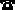 wyniki dostępne będą na stronie:   www.mtbglucholazy.netii.netSzpital - Samodzielny Publiczny Zakład Opieki Zdrowotnej ZOZul. M.C. Skłodowskiej 16,   48-340 GŁUCHOŁAZY  tel.+48 (77) 439 19 50..51, (77) 451 12 55VII. PROGRAM MINUTOWY: 0900 – 1000  przyjmowanie zapisów w miejscu startu ,0900 – 1000  oficjalny trening ,1000– 1015  odprawa sędziowska,1120 – 1200 start kategorii młodzik,1122– 1200  start kategorii  młodziczka,1600  dekoracja kategorii i zakończenie imprezy, 								           Organizator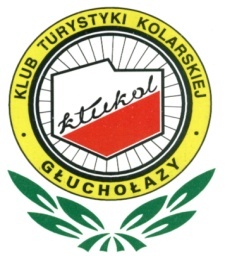 Regulamin został zatwierdzony w dniu 18.05.2012r. przez Kolegium Sędziów OZKOL Opolu